Anzac HotelMerkez, Merkez, Çanakkale, Türkiye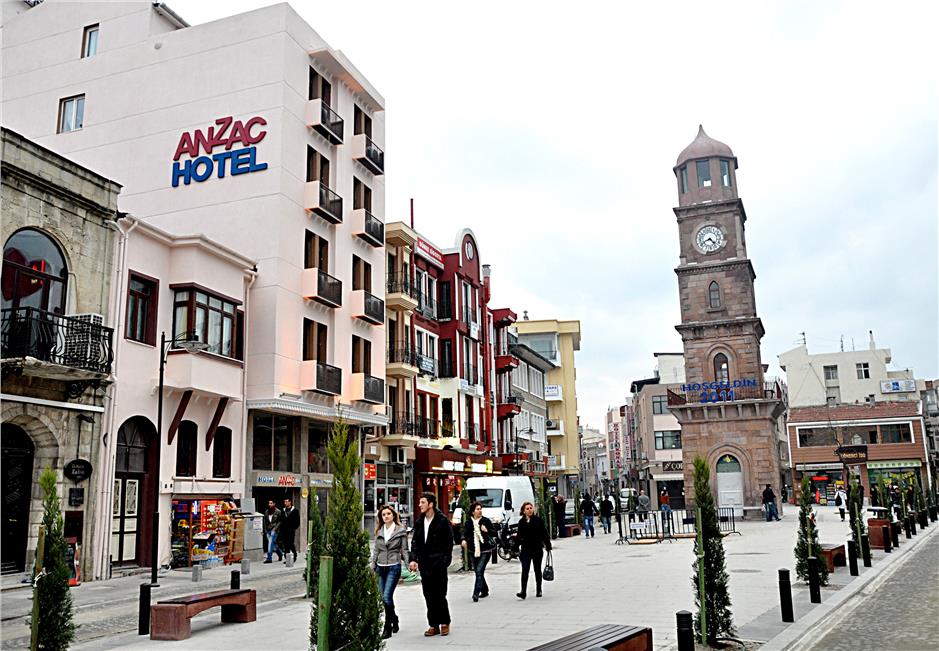 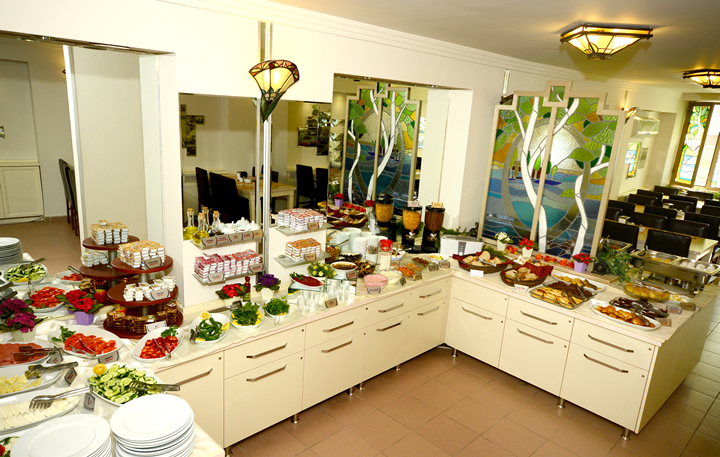 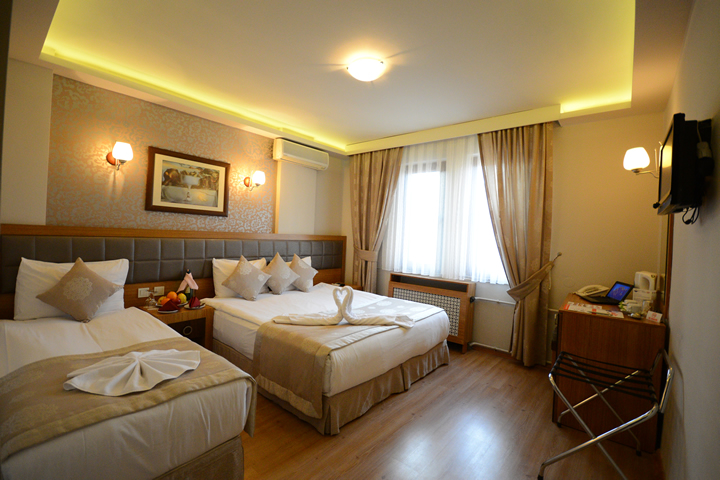 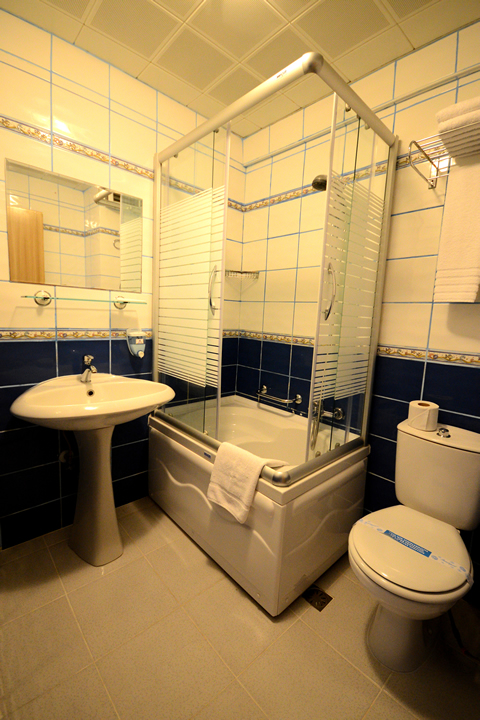 НОМЕРАКондиционер воздуха, центральное отопление и ванная комната во всех номерах. Двуспальная кровать в каждом номере. Также есть сейф и мини-бар. Современный уровень комфорта гарантируют доступ в интернет, телефон, телевизор и радио. В ванной комнате есть душ, ванна и фен.ИНФРАСТРУКТУРАВ 2010 году отель был полностью модернизирован. Отель предлагает 27 номеров. Гостиничный лифт доставит вас на верхние этажи. К вашим услугам сейф и пункт обмена валюты. В общественных зонах гости могут пользоваться интернетом, а также WiFi. Разнообразные удобства сделают ваш отдых приятным и незабываемым. Ценителей хорошей кухни приглашают ресторан, зал для завтраков, кафе и бар. В распоряжении гостей телезал. Гости могут пользоваться автомобильной стоянкой отеля (за отдельную плату). Предлагаются медицинский сервис, обслуживание номеров и прачечная.ПИТАНИЕУ вас есть выбор между различными типами питания: предлагаются завтрак и проживание с завтраком. Можно заказать специальные формы питания.КРЕДИТНЫЕ КАРТОЧКИОтель принимает следующие виды кредитных карт: Visa и MasterCard.СПОСОБЫ ПЛАТЕЖАMasterCardVisa CardРАССТОЯНИЯАвтобусная остановка: 50 mБары/пабы: 50 mДискотека/клуб: 300 mЛес: 10 kmМагазины: 100 mМоре: 25 mОбщественный транспорт: 20 mОзеро: 10 kmПарк: 300 mПляж: 10000 mРека: 500 mРестораны: 50 mТуристический центр: 10000 mЦентр города: 0 mИНФРАСТРУКТУРА ОТЕЛЯАвтостоянкаБеспроволочный ИнтернетКафеКондиционерКруглосуточная регистрацияКруглосуточное бюро регистрацииЛифтыМедицинские услугиОбмен валютыОбслуживание в номереОбщедоступный ИнтернетРесторан(ы)Ресторан(ы) с кондиционеромРесторан(ы) с отделением для некурящихСейфТелевизионный залУслуги прачечнойФойеТИП ОТЕЛЯБизнес-отельГородской отельОтель для семейного отдыхаИНФОРМАЦИЯ О ЗДАНИИГод постройки: 1989Год ремонта: 2015Количество двухместных номеров: 27Количество этажей в главном здании: 5Общее количество номеров: 27СПОРТ/РАЗВЛЕЧЕНИЯДартПИТАНИЕЗавтрак "шведский стол"Завтрак сервируетсяОбед по менюПолупансионСпециальные блюдаУжин по меню